1. Gün: Pazartesi, 3 Ekim 20221. Gün: Pazartesi, 3 Ekim 2022Sunucu: Sn. Didem OflazSunucu: Sn. Didem OflazGİRİŞ OTURUMUGİRİŞ OTURUMU09:00 - 09:30Kayıt09:30 - 10:00Açılış KonuşmalarıÇevre, Şehircilik ve İklim Değişikliği Bakanlığı'ndan Üst Düzey KonuşmacılarAvrupa Birliği Türkiye Delegasyonu Temsilcisi10.00 - 10:05Türkiye'nin Döngüsel Ekonomiye Geçiş Potansiyelinin Değerlendirilmesi için Teknik Destek Projesi (DEEP) TanıtımıSn. Mihail Dimovski, Takım Lideri, DEEP Projesi10:05 - 10:20Ulusal Yeşil Mutabakat Eylem PlanıSn. Gülizar Yavaş, Daire Başkanı, AB Tek Pazar ve Yeşil Mutabakat Dairesi Başkanlığı, Uluslararası Anlaşmalar ve AB Genel Müdürlüğü, Ticaret Bakanlığı (TB)10:20 - 11:00Avrupa Yeşil Mutabakatı ve Yeni Döngüsel Ekonomi Eylem Planı & Önerilen Son Tedbirler PaketiSürdürülebilir ve Döngüsel Tekstil için AB StratejisiRevize Yapı Malzemeleri TüzüğüSürdürülebilir Ürünler için Eko-tasarım Tüzüğü Teklifi & Eko-tasarım ve Enerji Etiketleme Çalışma Planı 2022-2024Yeşil geçişte tüketicileri güçlendirecek yeni kurallar önerisiSn. Romano Ruggeri, Çevre Sorumlusu, Sardunya Bölgesel Çevre Koruma Ajansı (ARPAS) (Çevrimiçi)11:00 - 11:30AB Döngüsel Ekonomi Eylem Planı Doğrultusunda Türkiye BağlamıSn. Onur Akpulat, Teknik Bileşen Lideri, DEEP Projesi11:30 - 11:45Kahve ArasıİNTERAKTİF PANEL 1. OTURUM: Döngüsel İş ModelleriİNTERAKTİF PANEL 1. OTURUM: Döngüsel İş Modelleri11:45 - 12:45Moderatör: Sn. Mihail Dimovski, Takım Lideri, DEEP Projesi1. AB'deki Döngüsel İş Modellerinin En İyi Uygulama Örnekleri &Beş Döngüsel Ekonomi İlkesi için Örnek Çalışmalar (Daha Sürdürülebilir Girdiler, Döngüsellik için Tasarım/Daha Uzun Ömür, Paylaşım, Hizmet Olarak Ürün, RRR)Sn. Sergio Compobasso, Döngüsel Ekonomi ve Sürdürülebilir İnovasyon Danışmanı2. Şirketler, Binalar, Kentsel Gelişim ve Proses Endüstrisi için Döngüsel Ekonomi ÇözümleriDr. Wolfgang Hribernik, Enerji Merkezi Başkanı, Avusturya Teknoloji Enstitüsü (TB)3. Akdeniz’de Sürdürülebilir ve Döngüsel İş Modelleri için Switchers Destek ProgramıSn. Giorgio Mosangini, Yeşil Girişimcilik Takım Lideri, MedWaves, the UNEP/MAP Regional Activity Centre for SCP (Çevrimiçi)12:45 - 13:00Soru & Cevap 13:00 - 14:00Öğle Yemeği İNTERAKTİF PANEL 2. OTURUM: Sürdürülebilir/Döngüsel Standartlar ve Sertifikasyon & Atık Durumunun Sona Ermesi ve Yan ÜrünlerİNTERAKTİF PANEL 2. OTURUM: Sürdürülebilir/Döngüsel Standartlar ve Sertifikasyon & Atık Durumunun Sona Ermesi ve Yan Ürünler14:00 - 15:00Moderatör: Sn. Sadiye Bilgiç Karabulut, Daire Başkanı, Döngüsel Ekonomi ve Atık Yönetimi Dairesi Başkanlığı, Çevre Yönetimi Genel Müdürlüğü, Çevre, Şehircilik ve İklim Değişikliği Bakanlığı1. Sürdürülebilir/Döngüsel Standartlar ve SertifikasyonSn. Sergio Compobasso, Döngüsel Ekonomi ve Sürdürülebilir İnovasyon Danışmanı2. Döngüsel Tasarım Yoluyla İş Yaratma – Metodolojinin SunumuSn. Pieter van Os, Program Yöneticisi, CIRCO International3. İkincil Hammadde Pazarı Oluşturma (işlenmemiş malzemelerin yerine): AB ve İtalyan Mevzuatında Atık Durumunun Sona Ermesi ve Yan ÜrünlerSn. Romano Ruggeri, Çevre Sorumlusu,  Sardunya Bölgesel Çevre Koruma Ajansı (ARPAS) (Çevrimiçi)15:00 - 15:15Kahve Arası15:15 - 16:00İNTERAKTİF PANEL 2. OTURUM: Sürdürülebilir/Döngüsel Standartlar ve Sertifikasyon & Atık Durumunun Sona Ermesi ve Yan Ürünler (devam)4. Fosillerin Ötesinde bir DünyaSn. Cem Karabayır, Ülke Müdürü - Türkiye, Ortadoğu, Güney Asya ve Kafkasya, UPM Raflatac, FinlandiyaSn. Emrah Gülden, Türkiye Satış Müdürü ve Sürdürülebilirlik Projeleri Sorumlusu, UPM Raflatac, Finlandiya5. Döngüsel Ekonomide Değer Yaratmak: Nasıl Daha Hızlı, Daha Güvenli ve Daha Sürdürülebilir İnşa Edebiliriz?Sn. Cem Özer, Peikko Türkiye Genel Müdürü, Peikko Group, Finlandiya (Çevrimiçi)6. Prinzhorn Group – Döngüsel Ekonomi ve Atık Olma Durumunun SonuSn. Andreas Walser, Genel Müdür, Hamburger Recycling, Avusturya16:00 - 16.15Soru & Cevap16.151. Günün Sonu2. Gün: Salı, 4 Ekim 20222. Gün: Salı, 4 Ekim 202209:00 - 09:30KayıtSunucu: Sn. Kardelen Yağcı / Sn. Ece SayıoğluİNTERAKTİF PANEL 1. OTURUM: Döngüsel Ekonomi Finansmanı09:30 - 10:45Moderatör: Sn. Arzu Önsal, Başkan Yardımcısı, İklim Değişikliği Başkanlığı, Çevre, Şehircilik ve İklim Değişikliği Bakanlığı Döngüsellik Finansmanını Hızlandırmak için Banka ve Uluslararası Finans Kuruluşlarından ÖnerilerSn. Muharrem Aşkın, Yönetici, İklim Stratejileri, Avrupa İmar ve Kalkınma Bankası (EBRD)Sn. Luigi Eugenio Riccardo, Döngüsel Ekonomi Masası Başkanı, Banka Intesa SanpaoloSn. Esma Karabulut, Yatırım Bankacılığı ve Yatırım İlişkileri Müdürü, Emlak Katılım BankasıTürkiye Sınai Kalkınma Bankası (TSKB)Sn. Elisa Achterberg, Çok Odaklı Girişimci, Döngüsel ve Yenileyici Finans, Sustainable Finance Lab (TB)Dünya Bankası (DB) (TB)PARALEL OTURUM: İşletmeler Arası (B2B) GörüşmelerAvusturya, Hollanda ve Finlandiyalı şirketler (15 adet firma) olası Döngüsel Ekonomi ortaklık fırsatları için Türk şirketleri ile buluşuyor.**Görüşmeler tercüme olmadan İngilizce gerçekleştirilecektir.10:45 - 11:00Soru & Cevap11:00 - 11:15Kahve Arası11.15 - 11:35Türkiye Malzeme Pazarı ve Döngüsel Ekonomi PlatformuSn. Ferda Ulutaş İşevi, Kıdemli Danışman, Sürdürülebilir Kalkınma Derneği (SKD) Türkiye Türk Sanayisinin Yeşil Dönüşümü ProgramıSn. Simay Kardeş, Direktör Yardımcısı, Hedefler için İş Dünyası (B4G) / UNDP Türkiye Ülke Ofisi Özel Sektör ve Stratejik Ortaklıklar SorumlusuİNTERAKTİF PANEL 2. OTURUM: İyi UygulamalarİNTERAKTİF PANEL 2. OTURUM: İyi Uygulamalar11:35 - 12:50Moderatör: Dr. Christian Maier, Ticaret Ataşesi, Advantage Austria1. Kilit Sektörlerde Döngüsel Ekonomi İle İlgili Uygulamalar ve ProjelerSn. Sebla Önder, Sürdürülebilirlik Uzmanı, Orta Anadolu TekstilSn. Hatice Örs, Dış İlişkiler ve Sürdürülebilirlik Müdürü, PepsiCo TürkiyeSn. Sera Türkoğlu, Sürdürülebilirlik Müdürü, VestelTurkcell (TB)2. AB'den Döngüsel Ekonomi İle İlgili UygulamalarSn. Emre Canoğlu, Türkiye Ofisi Genel Müdürü, Alpla Group, AvusturyaSn. Ramiz Ilter, Seda Türkiye Temsilcisi, Seda Environmental LCC, AvusturyaSn. Hakan Uçar, Fiber Farm Proje Direktörü, Textiles2Textiles, Hollanda1 Hollandalı Şirket (TB)12:50 - 13:00Soru & Cevap13:00 - 14:00Öğle YemeğiÇALIŞTAY OTURUMUÇALIŞTAY OTURUMUModeratör: Sn. Onur Akpulat, Teknik Bileşen Lideri, DEEP ProjesiModeratör: Sn. Onur Akpulat, Teknik Bileşen Lideri, DEEP Projesi14:00 - 14:30Piyasa Araştırması ve Kurumsal Ziyaretlerin SonuçlarıSn. Ferda Ulutaş İşevi, Kıdemli Danışman, Sürdürülebilir Kalkınma Derneği (SKD) Türkiye 14:30 - 15.30Tespit Edilen Boşluk, İhtiyaç, Olası Çözümler ve Fırsatların Tartışılması ve DoğrulanmasıYapılandırılmış Anket Yoluyla İnteraktif Oturum15:30 - 15:45Kahve Arası15.45 - 16.45Grup Sunumları16.45 - 17.15Kapanış KonuşmalarıProje Takım LideriÇevre, Şehircilik ve İklim Değişikliği BakanlığıAvrupa Birliği Türkiye Delegasyonu17.152. Günün Sonu 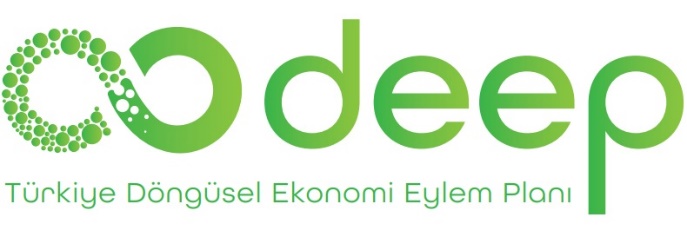 